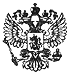 Федеральный закон от 26 июля 2019 г. N 197-ФЗ "О внесении изменений в отдельные законодательные акты Российской Федерации"     Принят Государственной Думой 17 июля 2019 года     Одобрен Советом Федерации 23 июля 2019 года     Статья 1     Статью 3 Закона Российской Федерации от 26 июня 1992 года N 3132-I"О статусе судей в Российской Федерации" (Ведомости Съезда народныхдепутатов Российской Федерации и Верховного Совета Российской Федерации,1992, N 30, ст. 1792; Собрание законодательства Российской Федерации,1995, N 26, ст. 2399; 1999, N 29, ст. 3690; 2001, N 51, ст. 4834; 2007,N 10, ст. 1151; 2008, N 52, ст. 6229; 2009, N 39, ст. 4533; 2013, N 19,ст. 2329; N 27, ст. 3477; 2014, N 11, ст. 1094; N 23, ст. 2928; 2016,N 1, ст. 29; 2017, N 1, ст. 46; 2018, N 24, ст. 3400) дополнить пунктом 5следующего содержания:     "5. Судья, пребывающий в отставке, вправе быть медиатором, судебнымпримирителем.".     Статья 2     Основы законодательства Российской Федерации о нотариате от 11февраля 1993 года N 4462-I (Ведомости Съезда народных депутатовРоссийской Федерации и Верховного Совета Российской Федерации, 1993,N 10, ст. 357; Собрание законодательства Российской Федерации, 2007, N 1,ст. 21; N 27, ст. 3213; 2009, N 29, ст. 3642; 2013, N 51, ст. 6699; 2015,N 1, ст. 10; 2016, N 1, ст. 11; N 27, ст. 4293; 2018, N 32, ст. 5131)дополнить статьей 59.1 следующего содержания:     "Статья 59.1. Удостоверение медиативного соглашения     Нотариус удостоверяет медиативное соглашение, достигнутое сторонамив соответствии с соглашением о проведении процедуры медиации,предусмотренным Федеральным законом от 27 июля 2010 года N 193-ФЗ "Обальтернативной процедуре урегулирования споров с участием посредника(процедуре медиации)".     Медиативное соглашение удостоверяется с обязательным участиеммедиатора, медиаторов, медиатора - представителя организации,осуществляющей деятельность по обеспечению проведения процедуры медиации,в соответствии с соглашением сторон о проведении процедуры медиации.     Если соглашением сторон о проведении процедуры медиациипредусмотрено участие нескольких медиаторов, медиативное соглашениеудостоверяется с обязательным участием не менее чем одного медиатора,осуществлявшего деятельность по обеспечению проведения процедурымедиации.     В случаях, предусмотренных частями второй и третьей настоящейстатьи, медиативное соглашение должно содержать сведения об участииуказанных лиц при его удостоверении и его (их) подпись (подписи).".     Статья 3     Пункт 4 статьи 10 Федерального закона от 14 марта 2002 года N 30-ФЗ"Об органах судейского сообщества в Российской Федерации" (Собраниезаконодательства Российской Федерации, 2002, N 11, ст. 1022; 2011, N 49,ст. 7066; 2018, N 17, ст. 2425; N 31, ст. 4832) дополнить подпунктом 6следующего содержания:     "6) ведут списки судей, пребывающих в отставке и изъявивших желаниеосуществлять деятельность медиаторов на профессиональной основе.".     Статья 4     Внести в Арбитражный процессуальный кодекс Российской Федерации(Собрание законодательства Российской Федерации, 2002, N 30, ст. 3012;2008, N 49, ст. 5727; 2009, N 29, ст. 3642; 2010, N 18, ст. 2145; N 31,ст. 4163, 4197; 2011, N 29, ст. 4291; N 50, ст. 7364; 2012, N 26,ст. 3439; 2013, N 27, ст. 3458; 2014, N 26, ст. 3392; 2016, N 1, ст. 29;N 10, ст. 1321; N 26, ст. 3889; 2017, N 27, ст. 3944; 2018, N 49,ст. 7523) следующие изменения:     1) пункт 6 статьи 2 после слов "деловых отношений," дополнитьсловами "мирному урегулированию споров,";     2) статью 4 дополнить частью 8 следующего содержания:     "8. Стороны после обращения в арбитражный суд вправе использоватьпримирительные процедуры для урегулирования спора.";     3) часть 1 статьи 21 дополнить пунктом 3.1 следующего содержания:     "3.1) являлся судебным примирителем по данному делу;";     4) часть 2 статьи 51 дополнить предложением следующего содержания:"При этом такие лица вправе выступать участниками мирового соглашения вслучаях, если они приобретают права либо на них возлагается обязанностьпо условиям данного соглашения.";     5) часть 5.1 статьи 56 изложить в следующей редакции:     "5.1. Не подлежат допросу в качестве свидетелей представители лиц,участвовавших в проведении примирительной процедуры, посредники, в томчисле медиаторы, судебные примирители, об обстоятельствах, которые сталиим известны в связи с участием в примирительной процедуре.";     6) часть 1 статьи 90 дополнить словами ", в том числе в случаеотложения судебного разбирательства в целях урегулирования спора";     7) часть 2 статьи 125 дополнить пунктом 8.1 следующего содержания:     "8.1) сведения о предпринятых стороной (сторонами) действиях,направленных на примирение, если такие действия предпринимались;";     8) часть 1 статьи 126 дополнить пунктом 7.1 следующего содержания:     "7.1) документы, подтверждающие совершение стороной (сторонами)действий, направленных на примирение, если такие действия предпринималисьи соответствующие документы имеются;";     9) часть 4 статьи 127 после слов "лицам, участвующим в деле,"дополнить словами "в том числе для примирения,";     10) в части 5 статьи 131:     а) дополнить пунктами 3.1 и 3.2 следующего содержания:     "3.1) сведения о предпринятых ответчиком действиях, направленных напримирение, если такие действия предпринимались;     3.2) мнение ответчика о возможности примирения сторон;";     б) пункт 4 дополнить словами ", в том числе подтверждающихсовершение ответчиком действий, направленных на примирение, если такиедействия предпринимались и соответствующие документы имеются";     11) часть 1 статьи 134 изложить в следующей редакции:     "1. Арбитражный суд первой инстанции после принятия заявления кпроизводству выносит определение о подготовке дела к судебномуразбирательству и указывает сторонам на возможность заявить ходатайство орассмотрении дела с участием арбитражных заседателей, обратиться засодействием к суду или посреднику, в том числе медиатору, судебномупримирителю, в целях урегулирования спора или использовать другиепримирительные процедуры, а также на действия, которые надлежит совершитьлицам, участвующим в деле, и сроки совершения этих действий.     В целях урегулирования спора судья принимает меры для примирениясторон, в том числе может предложить сторонам использовать какую-либопримирительную процедуру, отложить проведение предварительного судебногозаседания, совершение других подготовительных действий.     На подготовку дела к судебному разбирательству может быть указано вопределении о принятии заявления к производству.";     12) пункт 2 части 1 статьи 135 изложить в следующей редакции:     "2) разъясняет сторонам их право на рассмотрение дела с участиемарбитражных заседателей, право передать спор на разрешение третейскогосуда, право обратиться на любой стадии арбитражного процесса в целяхурегулирования спора за содействием к посреднику, в том числе медиатору,судебному примирителю, использовать другие примирительные процедуры,разъясняет условия и порядок реализации данного права, существо ипреимущества примирительных процедур, а также последствия совершениятаких действий, принимает меры для заключения сторонами мировогосоглашения, содействует примирению сторон;";     13) часть 2 статьи 136 дополнить пунктом 2.1 следующего содержания:     "2.1) выясняет мнение сторон о возможности урегулировать спор,предлагает сторонам использовать примирительные процедуры; при выявлениинамерения сторон обратиться к судебному примирителю суд утверждает егокандидатуру, выбранную сторонами, в порядке, установленном настоящимКодексом;";     14) статью 138 изложить в следующей редакции:     "Статья 138. Примирение сторон     1. Арбитражный суд принимает меры для примирения сторон, содействуетим в урегулировании спора, руководствуясь при этом интересами сторон изадачами судопроизводства в арбитражных судах.     2. Примирение сторон осуществляется на основе принциповдобровольности, сотрудничества, равноправия и конфиденциальности.     3. Стороны пользуются равными правами на выбор примирительнойпроцедуры, определение условий ее проведения, а также кандидатурыпосредника, в том числе медиатора, судебного примирителя. По указаннымвопросам сторонами может быть заключено соглашение.     4. Примирение сторон возможно на любой стадии арбитражного процессаи при исполнении судебного акта, если иное не предусмотрено настоящимКодексом и иным федеральным законом.";     15) дополнить статьями 138.1 - 138.6 следующего содержания:     "Статья 138.1. Порядок и сроки проведения примирительной процедуры     1. Примирительная процедура может быть проведена по ходатайствусторон (стороны) либо по предложению арбитражного суда.     Предложение арбитражного суда провести примирительную процедуруможет содержаться в определении о принятии искового заявления (заявления)к производству, о подготовке дела к судебному разбирательству или в иномопределении по делу, а также может быть сделано судом в устной форме.     Для рассмотрения сторонами вопроса о возможности использоватьпримирительную процедуру арбитражный суд может объявить перерыв всудебном заседании.     2. В случае согласия сторон с предложением арбитражного суда опроведении примирительной процедуры, удовлетворения ходатайства опроведении примирительной процедуры сторон или одной стороны при согласиидругой стороны, а также в случае, предусмотренном частью 2 статьи 190настоящего Кодекса, арбитражный суд выносит определение о проведениипримирительной процедуры и при необходимости об отложении судебногоразбирательства.     В определении о проведении примирительной процедуры арбитражный судуказывает наименования сторон, предмет спора и круг вопросов, дляурегулирования которых может быть использована примирительная процедура,сроки проведения примирительной процедуры.     В определении о проведении примирительной процедуры могутсодержаться и иные указания, необходимые для обеспечения надлежащегопроведения примирительной процедуры.     3. Примирительная процедура должна быть завершена в срок,установленный судом в определении о проведении примирительной процедуры.По ходатайству сторон указанный срок может быть продлен арбитражнымсудом.     4. В ходе использования примирительной процедуры стороны могутдостичь результатов примирения, установленных настоящим Кодексом.     5. В случае, если стороны не достигли примирения, отказались отпроведения примирительных процедур либо истек срок их проведения,арбитражный суд возобновляет судебное разбирательство в порядке,установленном частью 10 статьи 158 настоящего Кодекса.     Статья 138.2. Виды примирительных процедур     Споры могут быть урегулированы путем проведения переговоров,посредничества, в том числе медиации, судебного примирения, илииспользования других примирительных процедур, если это не противоречитфедеральному закону.     Статья 138.3. Переговоры     1. Стороны вправе урегулировать спор путем проведения переговоров вцелях примирения.     2. Переговоры осуществляются на условиях, определяемых сторонами.     3. В случаях, предусмотренных федеральным законом или договором,переговоры проводятся в обязательном порядке.     Статья 138.4. Медиация     1. Стороны вправе урегулировать спор путем применения процедурымедиации в порядке, установленном настоящим Кодексом и федеральнымзаконом.     2. В случае заявления сторонами соответствующего ходатайстваарбитражный суд откладывает судебное разбирательство на основании части 2статьи 158 настоящего Кодекса.     Статья 138.5. Судебное примирение     1. Стороны вправе урегулировать спор путем использованияпримирительной процедуры с участием судебного примирителя (судебноепримирение).     2. Судебное примирение осуществляется на основе принциповнезависимости, беспристрастности и добросовестности судебногопримирителя.     Порядок проведения судебного примирения и требования к судебномупримирителю определяются настоящим Кодексом и Регламентом проведениясудебного примирения, утверждаемым Верховным Судом Российской Федерации.     3. Судебным примирителем является судья в отставке. Список судебныхпримирителей формируется и утверждается Пленумом Верховного СудаРоссийской Федерации на основе предложений арбитражных судов окандидатурах судебных примирителей из числа судей в отставке, изъявившихжелание выступать в качестве судебного примирителя.     Судебный примиритель участвует в процедуре судебного примирения сучетом положений настоящего Кодекса и законодательства о статусе судей вРоссийской Федерации.     4. Кандидатура судебного примирителя определяется по взаимномусогласию сторон из списка судебных примирителей и утверждаетсяопределением суда.     5. В целях соотнесения и сближения позиций сторон по делу ивыявления дополнительных возможностей для урегулирования спора с учетоминтересов сторон, оказания им содействия в достижении взаимоприемлемогорезультата примирения, основанного также на понимании и оценке сторонамиобоснованности заявленных требований и возражений, судебный примирительвправе вести переговоры со сторонами, другими лицами, участвующими вделе, изучать представленные сторонами документы, знакомиться сматериалами дела с согласия арбитражного суда и осуществлять другиедействия, необходимые для эффективного урегулирования спора ипредусмотренные Регламентом проведения судебного примирения, в том числедавать сторонам рекомендации в целях скорейшего урегулирования спора исохранения между сторонами деловых отношений.     Судебный примиритель не является участником судебногоразбирательства и не вправе совершать действия, влекущие за собойвозникновение, изменение либо прекращение прав или обязанностей лиц,участвующих в деле, и других участников арбитражного процесса.     Судья вправе запросить информацию о ходе примирительной процедуры нечаще чем один раз в четырнадцать календарных дней.     6. Порядок и условия оплаты труда судей, пребывающих в отставке иосуществляющих функции судебных примирителей, определяются ПравительствомРоссийской Федерации.     Статья 138.6. Результаты примирительных процедур     1. Результатами примирения лиц, участвующих в деле, могут быть, вчастности:     1) мировое соглашение в отношении всех или части заявленныхтребований;     2) частичный или полный отказ от иска;     3) частичное или полное признание иска;     4) полный или частичный отказ от апелляционной, кассационной жалобы,надзорной жалобы (представления);     5) признание обстоятельств, на которых другая сторона основываетсвои требования или возражения;     6) соглашение по обстоятельствам дела;     7) подписание письма-согласия на государственную регистрациютоварного знака.     2. Признание обстоятельств, признание иска (требований), отказ отиска (требований) полностью или в части принимаются арбитражным судом впорядке, установленном настоящим Кодексом.     3. Признание обстоятельств, на которых другая сторона основываетсвои требования или возражения, может быть осуществлено в формеодностороннего заявления о согласии с позицией другой стороны или в формесоглашения по обстоятельствам дела.";     16) часть 1 статьи 139 дополнить предложениями следующегосодержания: "Третьи лица, заявляющие самостоятельные требованияотносительно предмета спора, вправе участвовать в заключении мировогосоглашения в качестве стороны. Третьи лица, не заявляющие самостоятельныхтребований относительно предмета спора, вправе выступать участникамимирового соглашения в случаях, если они приобретают права либо на нихвозлагаются обязанности по условиям данного соглашения.";     17) в статье 140:     а) абзац второй части 2 после слов "судебных расходов" дополнитьсловами ", санкции за его неисполнение или ненадлежащее исполнение";     б) дополнить частями 2.1 и 2.2 следующего содержания:     "2.1. Мировое соглашение заключается в отношении предъявленных в судисковых требований. Допускается включение в мировое соглашение положений,которые связаны с заявленными требованиями, но не были предметомсудебного разбирательства.     2.2. Мировое соглашение может быть заключено в отношении вопроса ораспределении судебных расходов.";     18) в статье 141:     а) в части 4 слова "поступления в суд" заменить словами "поступленияв арбитражный суд";     б) части 7 - 9 изложить в следующей редакции:     "7. При рассмотрении вопроса об утверждении мирового соглашенияарбитражный суд исследует фактические обстоятельства спора ипредставленные лицами, участвующими в деле, доводы и доказательства, даетим оценку лишь в той мере, в какой это необходимо для проверкисоответствия мирового соглашения требованиям закона и отсутствиянарушений прав и законных интересов других лиц.     При рассмотрении вопроса об утверждении мирового соглашения в случаеобжалования судебного акта или его исполнения законность и обоснованностьсоответствующего судебного акта не проверяются.     8. Арбитражный суд не вправе утверждать мировое соглашение в части,изменять или исключать из него какие-либо условия, согласованныесторонами.     При рассмотрении вопроса об утверждении мирового соглашенияарбитражный суд вправе предложить сторонам исключить из мировогосоглашения отдельные условия, противоречащие закону или нарушающие праваи законные интересы других лиц.     9. В определении арбитражного суда указываются:     1) утверждение мирового соглашения или отказ в утверждении мировогосоглашения;     2) условия мирового соглашения;     3) возвращение истцу из федерального бюджета части уплаченной имгосударственной пошлины в размерах, установленных федеральными законами оналогах и сборах;     4) распределение судебных расходов.";     в) дополнить частями 10 - 13 следующего содержания:     "10. В определении об утверждении мирового соглашения, заключенногов процессе исполнения судебного акта арбитражного суда, должно быть такжеуказано, что этот судебный акт не подлежит исполнению.     11. Определение об утверждении мирового соглашения подлежитнемедленному исполнению и может быть обжаловано в суд кассационнойинстанции в течение одного месяца со дня вынесения такого определения.     12. Определение об отказе в утверждении мирового соглашения можетбыть обжаловано.     13. Утверждение мирового соглашения в суде первой инстанции влечетза собой прекращение производства по делу полностью или в части.     Утверждение мирового соглашения в судах апелляционной, кассационнойи надзорной инстанций по предмету заявленных требований влечет за собойотмену судебного акта и прекращение производства по делу.     Утверждение мирового соглашения, заключенного в процессе исполнениясудебного акта, влечет за собой прекращение исполнения этого судебногоакта при оставлении его в силе. На это указывается в определении суда.     Утверждение мирового соглашения, заключенного при рассмотрениизаявления о распределении судебных расходов, понесенных в судах первой,апелляционной, кассационной и надзорной инстанций, влечет за собойпрекращение производства по заявлению о распределении судебныхрасходов.";     19) в статье 158:     а) часть 2 изложить в следующей редакции:     "2. Арбитражный суд может отложить судебное разбирательство походатайству сторон в случае их обращения за содействием к суду илипосреднику, в том числе медиатору, судебному примирителю, а также вслучае принятия сторонами предложения арбитражного суда использоватьпримирительную процедуру.";     б) в части 7 слова "шестидесяти дней" заменить словами "двухмесяцев";     20) статью 190 изложить в следующей редакции:     "Статья 190. Примирение сторон по спорам, возникающим из                 административных и иных публичных правоотношений     1. Экономические споры, возникающие из административных и иныхпубличных правоотношений, могут быть урегулированы сторонами путемиспользования примирительных процедур по правилам, установленным в главе15 настоящего Кодекса, поскольку иное не установлено настоящим Кодексом,другими законами и не вытекает из существа соответствующихправоотношений.     2. В случаях, если до обращения в арбитражный суд с требованиями обоспаривании ненормативных правовых актов, решений и действий(бездействия) органов, осуществляющих публичные полномочия, и должностныхлиц, о взыскании обязательных платежей и санкций стороны не использовалидосудебное урегулирование спора, арбитражный суд вправе при согласииорганизации, индивидуального предпринимателя или гражданина в целяхпримирения сторон и уточнения фактических обстоятельств, снятияпротиворечий в позициях, в том числе путем проведения сверки взаимныхрасчетов, отложить судебное разбирательство в порядке, установленномнастоящим Кодексом, предложив сторонам использовать примирительнуюпроцедуру, в том числе с участием судебного примирителя.     3. Результатами примирения сторон по спорам, возникающим изадминистративных и иных публичных правоотношений, могут быть, вчастности:     1) признание обстоятельств дела, соглашение сторон пообстоятельствам дела;     2) соглашение сторон, содержащее квалификацию сделки, совершеннойлицом, участвующим в деле, или статуса и характера деятельности этоголица;     3) частичный или полный отказ от требований, частичное или полноепризнание требований, в том числе вследствие достижения сторонамисоглашения об оценке обстоятельств в целом или их отдельных частей;     4) мировое соглашение, если к полномочиям соответствующегоадминистративного органа, участвующего в деле, федеральным закономотнесено заключение мировых соглашений.".     Статья 5     Внести в Гражданский процессуальный кодекс Российской Федерации(Собрание законодательства Российской Федерации, 2002, N 46, ст. 4532;2007, N 31, ст. 4011; 2008, N 24, ст. 2798; 2009, N 14, ст. 1578, 1579;N 26, ст. 3126; 2010, N 18, ст. 2145; N 31, ст. 4163; N 50, ст. 6611;2011, N 15, ст. 2040; N 19, ст. 2715; 2013, N 17, ст. 2028, 2033; N 27,ст. 3479; N 43, ст. 5442; N 44, ст. 5633; N 49, ст. 6345; N 52, ст. 7001;2014, N 19, ст. 2331; N 26, ст. 3360; N 30, ст. 4274; N 48, ст. 6645;2015, N 1, ст. 29, 58; N 10, ст. 1393; N 27, ст. 3945; 2016, N 1, ст. 29;N 10, ст. 1319; N 26, ст. 3889; N 52, ст. 7487; 2017, N 31, ст. 4772,4809; 2018, N 31, ст. 4854; N 32, ст. 5133; N 49, ст. 7523; N 53,ст. 8488) следующие изменения:     1) статью 2 дополнить словами ", мирному урегулированию споров";     2) статью 3 дополнить частью пятой следующего содержания:     "5. Стороны после обращения в суд вправе использовать примирительныепроцедуры для урегулирования спора.";     3) часть первую статьи 16 дополнить пунктом 1.1 следующегосодержания:     "1.1) являлся судебным примирителем по данному делу;";     4) в части первой статьи 43:     а) в абзаце первом слова "или заключение мирового соглашения"исключить;     б) дополнить новым абзацем вторым следующего содержания:     "При этом третьи лица, не заявляющие самостоятельных требованийотносительно предмета спора, вправе выступать участниками мировогосоглашения в случаях, если они приобретают права либо на них возлагаетсяобязанность по условиям данного соглашения.";     в) абзац второй считать абзацем третьим;     5) пункт 1 части третьей статьи 69 после слов "или медиаторы"дополнить словами ", судебные примирители", дополнить словами ",судебного примирителя";     6) часть вторую статьи 131 дополнить пунктом 7.1 следующегосодержания:     "7.1) сведения о предпринятых стороной (сторонами) действиях,направленных на примирение, если такие действия предпринимались;";     7) статью 132 дополнить пунктом 7 следующего содержания:     "7) документы, подтверждающие совершение стороной (сторонами)действий, направленных на примирение, если такие действия предпринималисьи соответствующие документы имеются.";     8) статью 133 изложить в следующей редакции:     "Статья 133. Принятие искового заявления     1. Судья в течение пяти дней со дня поступления искового заявления всуд обязан рассмотреть вопрос о его принятии к производству суда. Опринятии заявления к производству суда судья выносит определение, наосновании которого возбуждается гражданское дело в суде первой инстанции.     2. В определении о принятии искового заявления указывается наподготовку дела к судебному разбирательству, действия, которые надлежитсовершить лицам, участвующим в деле, в том числе для примирения, сроки ихсовершения, а также номера телефонов и факсов суда, его почтовый адрес,адрес официального сайта суда в информационно-телекоммуникационной сети"Интернет", адрес электронной почты суда, по которым лица, участвующие вделе, могут направлять и получать информацию о рассматриваемом деле ииные сведения, предусмотренные настоящим Кодексом.     3. Копии определения о принятии искового заявления к производствусуда направляются лицам, участвующим в деле, не позднее следующегорабочего дня после дня его вынесения.";     9) часть первую статьи 147 изложить в следующей редакции:     "1. После принятия заявления судья выносит определение о подготовкедела к судебному разбирательству и указывает сторонам на возможностьобратиться за содействием к суду или посреднику, в том числе медиатору,судебному примирителю, в целях урегулирования спора или использоватьдругие примирительные процедуры, а также на действия, которые следуетсовершить сторонам, другим лицам, участвующим в деле, и сроки совершенияэтих действий для обеспечения правильного и своевременного рассмотрения иразрешения дела.";     10) пункт 5 части первой статьи 150 изложить в следующей редакции:     "5) содействует примирению сторон, принимает меры по заключениюсторонами мирового соглашения, в том числе по результатам проведения впорядке, установленном федеральным законом, процедуры медиации, которуюстороны вправе проводить на любой стадии гражданского процесса,разъясняет условия и порядок реализации данного права, существо ипреимущества примирительных процедур, а также разъясняет сторонам ихправо обратиться за разрешением спора в третейский суд и последствиятаких действий. При выявлении намерения сторон обратиться к судебномупримирителю суд утверждает его кандидатуру, выбранную сторонами, впорядке, предусмотренном настоящим Кодексом;";     11) часть вторую статьи 152 дополнить абзацем следующего содержания:     "В предварительном судебном заседании судья выясняет мнение сторон овозможности урегулировать спор, предлагает сторонам использоватьпримирительные процедуры.";     12) дополнить главой 14.1 следующего содержания:     "        Глава 14.1. Примирительные процедуры. Мировое соглашение     Статья 153.1. Примирение сторон     1. Суд принимает меры для примирения сторон, содействует им вурегулировании спора, руководствуясь при этом интересами сторон изадачами судопроизводства.     2. Примирение сторон осуществляется на основе принциповдобровольности, сотрудничества, равноправия и конфиденциальности.     3. Стороны пользуются равными правами на выбор примирительнойпроцедуры, определение условий ее проведения, а также кандидатурыпосредника, в том числе медиатора, судебного примирителя. По указаннымвопросам сторонами может быть заключено соглашение.     4. Примирение сторон возможно на любой стадии гражданского процессаи при исполнении судебного акта, если иное не предусмотрено настоящимКодексом и не противоречит федеральному закону.     Статья 153.2. Порядок и сроки проведения примирительной процедуры     1. Примирительная процедура может быть проведена по ходатайствусторон или по предложению суда.     Предложение суда провести примирительную процедуру может содержатьсяв определении о принятии искового заявления (заявления) к производству, оподготовке дела к судебному разбирательству или в ином определении поделу, а также может быть сделано судом в устной форме.     Для рассмотрения сторонами возможности использования примирительнойпроцедуры суд может объявить перерыв в судебном заседании.     2. При согласии сторон с предложением суда о проведениипримирительной процедуры, в случае удовлетворения ходатайства о еепроведении суд выносит определение о проведении примирительной процедурыи при необходимости об отложении судебного разбирательства.     В определении о проведении примирительной процедуры суд указываетнаименования сторон, предмет спора и круг вопросов, для урегулированиякоторых может быть использована примирительная процедура, срокипроведения примирительной процедуры.     В определении могут содержаться и иные указания, необходимые дляобеспечения надлежащего проведения примирительной процедуры.     3. Примирительная процедура должна быть завершена в срок,установленный судом в определении о проведении примирительной процедуры.По ходатайству сторон указанный срок может быть продлен судом.     4. В ходе использования примирительной процедуры стороны могутдостичь результатов примирения, установленных настоящим Кодексом.     5. В случае, если стороны не достигли примирения, отказались отпроведения примирительных процедур либо истек срок их проведения, судвозобновляет судебное разбирательство в порядке, предусмотренном частьютретьей статьи 169 настоящего Кодекса.     Статья 153.3. Виды примирительных процедур     Споры могут быть урегулированы путем проведения переговоров,посредничества, в том числе медиации, судебного примирения, илииспользования других примирительных процедур, если это не противоречитфедеральному закону.     Статья 153.4. Переговоры     1. Стороны вправе урегулировать спор путем проведения переговоров вцелях примирения.     2. Переговоры осуществляются на условиях, определяемых сторонами.     3. В случаях, предусмотренных федеральным законом или договором,переговоры проводятся в обязательном порядке.     Статья 153.5. Медиация     1. Стороны вправе урегулировать спор путем проведения процедурымедиации в порядке, установленном настоящим Кодексом и федеральнымзаконом.     2. В случае заявления сторонами соответствующего ходатайства судоткладывает судебное разбирательство на основании части первой статьи 169настоящего Кодекса.     Статья 153.6. Судебное примирение     1. Стороны вправе урегулировать спор путем использованияпримирительной процедуры с участием судебного примирителя (судебноепримирение).     2. Судебное примирение осуществляется на основе принциповнезависимости, беспристрастности и добросовестности судебногопримирителя.     Порядок проведения судебного примирения и требования к судебномупримирителю определяются настоящим Кодексом и Регламентом проведениясудебного примирения, утверждаемым Верховным Судом Российской Федерации.     3. Судебным примирителем является судья в отставке.     Список судебных примирителей формируется и утверждается ПленумомВерховного Суда Российской Федерации на основе предложений кассационныхсудов общей юрисдикции, апелляционных судов общей юрисдикции, верховныхсудов республик, краевых, областных судов, судов городов федеральногозначения, суда автономной области, судов автономных округов, окружных(флотских) военных судов о кандидатурах судебных примирителей из числасудей в отставке, изъявивших желание выступать в качестве судебногопримирителя.     Судебный примиритель участвует в процедуре судебного примирения сучетом положений настоящего Кодекса и законодательства о статусе судей вРоссийской Федерации.     4. Кандидатура судебного примирителя определяется по взаимномусогласию сторон из списка судебных примирителей и утверждаетсяопределением суда.     5. В целях соотнесения и сближения позиций сторон по делу ивыявления дополнительных возможностей для урегулирования спора с учетоминтересов сторон, оказания им содействия в достижении взаимоприемлемогорезультата примирения, основанного в том числе на понимании и оценкесторонами обоснованности заявленных требований и возражений, судебныйпримиритель вправе вести переговоры со сторонами, другими лицами,участвующими в деле, изучать представленные сторонами документы,знакомиться с материалами дела с согласия суда и осуществлять другиедействия, необходимые для эффективного урегулирования спора ипредусмотренные Регламентом проведения судебного примирения, в том числедавать сторонам рекомендации в целях скорейшего урегулирования спора исохранения между сторонами деловых отношений.     Судебный примиритель не является участником судебногоразбирательства и не вправе совершать действия, влекущие за собойвозникновение, изменение либо прекращение прав или обязанностей лиц,участвующих в деле, и других участников процесса.     Судья вправе запросить информацию о ходе примирительной процедуры нечаще чем один раз в четырнадцать календарных дней.     6. Порядок и условия оплаты труда судей, пребывающих в отставке иосуществляющих функции судебных примирителей, определяются ПравительствомРоссийской Федерации.     Статья 153.7. Результаты примирительных процедур     1. Результатами примирения лиц, участвующих в деле, могут быть, вчастности:     1) мировое соглашение в отношении всех или части заявленныхтребований;     2) частичный или полный отказ от иска;     3) частичное или полное признание иска;     4) полный или частичный отказ от апелляционной, кассационной жалобы,надзорной жалобы (представления);     5) признание обстоятельств, на которых другая сторона основываетсвои требования или возражения.     2. Признание обстоятельств, признание иска (требований), отказ отиска (требований) полностью или в части принимаются судом в порядке,установленном настоящим Кодексом.     3. Признание обстоятельств, на которых другая сторона основываетсвои требования или возражения, может быть осуществлено в формеодностороннего заявления о согласии с позицией другой стороны.     Статья 153.8. Заключение мирового соглашения     1. Мировое соглашение может быть заключено сторонами на любой стадиигражданского процесса и при исполнении судебного акта. Третьи лица,заявляющие самостоятельные требования относительно предмета спора, вправеучаствовать в заключении мирового соглашения в качестве стороны. Третьилица, не заявляющие самостоятельных требований относительно предметаспора, вправе выступать участниками мирового соглашения в случаях, еслиони приобретают права либо на них возлагаются обязанности по условиямданного соглашения.     2. Мировое соглашение не может нарушать права и законные интересыдругих лиц и противоречить закону.     3. Мировое соглашение утверждается судом.     Статья 153.9. Форма и содержание мирового соглашения     1. Мировое соглашение заключается в письменной форме и подписываетсясторонами или их представителями при наличии у них полномочий назаключение мирового соглашения, специально предусмотренных в доверенностиили ином документе, подтверждающем полномочия представителя.     2. Мировое соглашение должно содержать согласованные сторонамисведения об условиях, о размере и сроках исполнения обязательств другперед другом или одной стороной перед другой.     В мировом соглашении могут содержаться условия об отсрочке или орассрочке исполнения обязательств ответчиком, об уступке прав требования,о полном или частичном прощении либо признании долга, санкции занеисполнение или ненадлежащее исполнение обязательств и иные условия, непротиворечащие федеральному закону.     3. Мировое соглашение заключается в отношении предъявленных в судисковых требований. Допускается включение в мировое соглашение положений,которые связаны с заявленными требованиями, но не были предметомсудебного разбирательства.     4. Мировое соглашение может быть заключено по вопросу распределениясудебных расходов.     5. Если в мировом соглашении отсутствует условие о распределениисудебных расходов, суд разрешает этот вопрос при утверждении мировогосоглашения в общем порядке, установленном настоящим Кодексом.     6. Мировое соглашение составляется и подписывается в количествеэкземпляров, превышающем на один экземпляр количество лиц, заключившихмировое соглашение. Один из этих экземпляров приобщается судом,утвердившим мировое соглашение, к материалам дела.     Статья 153.10. Утверждение судом мирового соглашения     1. Мировое соглашение утверждается судом, в производстве которогонаходится дело. В случае, если мировое соглашение заключено в процессеисполнения судебного акта, оно представляется на утверждение суда,рассмотревшего дело в качестве суда первой инстанции.     2. Вопрос об утверждении мирового соглашения рассматривается судом всудебном заседании. Лица, участвующие в деле, извещаются о времени иместе судебного заседания.     3. В случае неявки в судебное заседание лиц, заключивших мировоесоглашение и извещенных надлежащим образом о времени и месте судебногозаседания, вопрос об утверждении мирового соглашения не рассматриваетсясудом, если от этих лиц не поступило заявление о рассмотрении данноговопроса в их отсутствие.     4. Вопрос об утверждении мирового соглашения, заключаемого впроцессе исполнения судебного акта, рассматривается судом в срок, непревышающий одного месяца со дня поступления в суд заявления о егоутверждении.     5. По результатам рассмотрения вопроса об утверждении мировогосоглашения суд выносит определение.     6. Суд не утверждает мировое соглашение, если оно противоречитзакону или нарушает права и законные интересы других лиц.     7. При рассмотрении вопроса об утверждении мирового соглашения судисследует фактические обстоятельства спора и представленные лицами,участвующими в деле, доводы и доказательства, дает им оценку лишь в тоймере, в какой это необходимо для проверки соответствия мировогосоглашения требованиям закона и отсутствия нарушений прав и законныхинтересов других лиц.     При рассмотрении вопроса об утверждении мирового соглашения в случаеобжалования судебного акта или его исполнения законность и обоснованностьсоответствующего судебного акта не проверяются.     8. Суд не вправе утверждать мировое соглашение в части, изменять илиисключать из него какие-либо условия, согласованные сторонами.     При рассмотрении вопроса об утверждении мирового соглашения судвправе предложить сторонам исключить из мирового соглашения отдельныеусловия, противоречащие закону или нарушающие права и законные интересыдругих лиц.     9. В определении суда об утверждении мирового соглашенияуказываются:     1) утверждение мирового соглашения или отказ в утверждении мировогосоглашения;     2) условия мирового соглашения;     3) возвращение истцу из соответствующего бюджета части уплаченной имгосударственной пошлины в размерах, установленных федеральными законами оналогах и сборах;     4) распределение судебных расходов.     10. В определении об утверждении мирового соглашения, заключенного впроцессе исполнения судебного акта, должно быть также указано, что этотсудебный акт не подлежит исполнению.     11. Определение об утверждении мирового соглашения подлежитнемедленному исполнению и может быть обжаловано в суд кассационнойинстанции в течение одного месяца со дня вынесения такого определения.     12. Определение об отказе в утверждении мирового соглашения можетбыть обжаловано.     13. Утверждение мирового соглашения в суде первой инстанции влечетза собой прекращение производства по делу полностью или в части.     Утверждение мирового соглашения в судах апелляционной, кассационнойи надзорной инстанций по предмету заявленных требований влечет за собойотмену судебного акта и прекращение производства по делу.     Утверждение мирового соглашения, заключенного в процессе исполнениясудебного акта, влечет за собой прекращение исполнения этого судебногоакта при оставлении его в силе. На это указывается в определении суда.     Утверждение мирового соглашения, заключенного при рассмотрениизаявления по вопросу распределения судебных расходов, понесенных в судахпервой, апелляционной, кассационной и надзорной инстанций, влечет засобой прекращение производства по заявлению о распределении судебныхрасходов.     Статья 153.11. Исполнение мирового соглашения     1. Мировое соглашение исполняется лицами, его заключившими,добровольно в порядке и в сроки, которые предусмотрены этим мировымсоглашением.     2. Мировое соглашение, не исполненное добровольно, подлежитпринудительному исполнению по правилам раздела VII настоящего Кодекса наосновании исполнительного листа, выдаваемого судом по ходатайству лица,заключившего мировое соглашение.";     13) статью 154 дополнить частью четвертой.1 следующего содержания:     "4.1. Срок, на который судебное разбирательство было отложено вцелях примирения сторон, не включается в сроки рассмотрения дел,установленные настоящей статьей, но учитывается при определении разумногосрока судопроизводства.";     14) в части первой статьи 169 второе предложение изложить вследующей редакции: "Суд может отложить разбирательство дела на срок, непревышающий двух месяцев, по ходатайству сторон в случае их обращения засодействием к суду или посреднику, в том числе медиатору, судебномупримирителю, а также в случае принятия сторонами предложения судаиспользовать примирительную процедуру.";     15) в статье 172 слова "провести процедуру медиации" заменитьсловами "проведением других примирительных процедур, в том числепроцедуру медиации".     Статья 6     Внести в часть 1 статьи 12 Федерального закона от 2 октября2007 года N 229-ФЗ "Об исполнительном производстве" (Собраниезаконодательства Российской Федерации, 2007, N 41, ст. 4849; 2009, N 1,ст. 14; 2013, N 51, ст. 6678; N 52, ст. 7006; 2014, N 19, ст. 2331; 2015,N 10, ст. 1411; 2016, N 1, ст. 11; 2017, N 1, ст. 33; 2018, N 24,ст. 3400; N 32, ст. 5100) следующие изменения:     1) в пункте 3 слова "удостоверенные копии" заменить словами"засвидетельствованные копии";     2) дополнить пунктом 3.1 следующего содержания:     "3.1) нотариально удостоверенные медиативные соглашения или ихнотариально засвидетельствованные копии;".     Статья 7     Внести в Федеральный закон от 27 июля 2010 года N 193-ФЗ "Обальтернативной процедуре урегулирования споров с участием посредника(процедуре медиации)" (Собрание законодательства Российской Федерации,2010, N 31, ст. 4162; 2013, N 27, ст. 3477) следующие изменения:     1) в статье 1:     а) часть 2 после слова "гражданских" дополнить словами ",административных и иных публичных";     б) часть 4 после слов "гражданского судопроизводства" дополнитьсловами ", административного судопроизводства";     2) статью 12 дополнить частью 5 следующего содержания:     "5. Медиативное соглашение, достигнутое сторонами в результатепроцедуры медиации, проведенной без передачи спора на рассмотрение судаили третейского суда, в случае его нотариального удостоверения имеет силуисполнительного документа.";     3) статью 16 дополнить частью 1.1 следующего содержания:     "1.1. Осуществлять деятельность медиаторов на профессиональнойоснове могут также судьи, пребывающие в отставке. Списки судей,пребывающих в отставке и изъявивших желание осуществлять деятельностьмедиаторов на профессиональной основе, ведутся советами судей субъектовРоссийской Федерации.".     Статья 8     Внести в Кодекс административного судопроизводства РоссийскойФедерации (Собрание законодательства Российской Федерации, 2015, N 10,ст. 1391; 2016, N 26, ст. 3889; 2018, N 31, ст. 4854; N 49, ст. 7523;N 53, ст. 8488) следующие изменения:     1) статью 3 дополнить пунктом 5 следующего содержания:     "5) мирное урегулирование споров, возникающих из административных ииных публичных правоотношений.";     2) статью 4 дополнить частью 3.1 следующего содержания:     "3.1. Стороны вправе после обращения в суд использоватьпримирительные процедуры для урегулирования спора, за исключениемслучаев, предусмотренных настоящим Кодексом.";     3) часть 1 статьи 31 дополнить пунктом 2.1 следующего содержания:     "2.1) являлся судебным примирителем по данному административномуделу;";     4) в части 4 статьи 46 слова "статьей 137 настоящего Кодекса"заменить словами "настоящим Кодексом";     5) в части 3 статьи 51:     а) в пункте 1 слова ", посредники, оказывающие содействие сторонам вурегулировании споров, в том числе медиаторы," исключить;     б) дополнить пунктом 1.1 следующего содержания:     "1.1) представители лиц, участвовавших в проведении примирительнойпроцедуры, посредники, в том числе медиаторы, судебные примирители, обобстоятельствах, которые стали им известны в связи с участием впримирительной процедуре;";     6) в части 1 статьи 85:     а) в абзаце первом слова "в случае, если" заменить словами ", в томчисле в случае приостановления производства по административному делу вцелях урегулирования спора, если";     б) пункт 1 после слова "делу" дополнить словами "или примирениясторон";     7) часть 2 статьи 125 дополнить пунктом 6.1 следующего содержания:     "6.1) сведения о предпринятых стороной (сторонами) действиях,направленных на примирение, если такие действия предпринимались;";     8) часть 1 статьи 126 дополнить пунктом 6.1 следующего содержания:     "6.1) документы, подтверждающие совершение стороной (сторонами)действий, направленных на примирение, если такие действия предпринималисьи соответствующие документы имеются;";     9) статью 133 дополнить частью 1.1 следующего содержания:     "1.1. В определении о подготовке административного дела к судебномуразбирательству может быть указано на право сторон обратиться засодействием к посреднику, в том числе медиатору, судебному примирителю, вцелях урегулирования спора или использовать другие примирительныепроцедуры.";     10) пункт 10 части 3 статьи 135 дополнить словами ", в частностиразъясняет сторонам в целях урегулирования спора право обратиться засодействием к посреднику, в том числе медиатору, судебному примирителю,использовать другие примирительные процедуры, а также условия и порядокреализации данного права, существо и преимущества примирительныхпроцедур, последствия совершения таких действий, принимает меры длязаключения сторонами соглашения о примирении, содействует примирениюсторон";     11) в статье 137:     а) дополнить частью1.1 следующего содержания:     "1.1. Примирение сторон осуществляется на основе принциповдобровольности, сотрудничества, равноправия и конфиденциальности.";     б) дополнить частью 2.1 следующего содержания:     "2.1. Стороны пользуются равными правами на выбор примирительнойпроцедуры, определение условий ее проведения, а также кандидатурыпосредника, в том числе медиатора, судебного примирителя. По указаннымвопросам сторонами может быть заключено соглашение. Примирение сторонвозможно на любой стадии административного судопроизводства и приисполнении судебного акта по административному делу, если иное непредусмотрено настоящим Кодексом, другими законами и не вытекает изсущества соответствующих правоотношений.";     в) части 4 - 9 признать утратившими силу;     г) дополнить частью 10 следующего содержания:     "10. Соглашение о примирении сторон заключается в отношениипредъявленных в суд административных исковых требований. Допускаетсявключение в соглашение о примирении сторон положений, которые связаны сзаявленными требованиями, но не были предметом судебного разбирательства.Соглашение о примирении сторон может быть заключено в отношении вопроса ораспределении судебных расходов.";     12) дополнить статьями 137.1 - 137.7 следующего содержания:     "Статья 137.1. Утверждение судом соглашения о примирении     1. Соглашение о примирении утверждается судом, в производствекоторого находится дело. В случае, если соглашение о примирении заключенов процессе исполнения судебного акта, оно представляется на утверждениесуда, рассмотревшего дело в качестве суда первой инстанции.     2. Вопрос об утверждении соглашения о примирении рассматриваетсясудом в судебном заседании. Лица, участвующие в деле, извещаются овремени и месте судебного заседания.     3. В случае неявки в судебное заседание лиц, заключивших соглашениео примирении и извещенных надлежащим образом о времени и месте судебногозаседания, вопрос об утверждении соглашения не рассматривается судом,если от этих лиц не поступило заявление о рассмотрении данного вопроса вих отсутствие.     4. Вопрос об утверждении соглашения о примирении, заключаемого впроцессе исполнения судебного акта, рассматривается судом в срок, непревышающий одного месяца со дня поступления в суд заявления о егоутверждении.     5. По результатам рассмотрения вопроса об утверждении соглашения опримирении суд выносит определение.     6. Суд не утверждает соглашение о примирении, если оно противоречитзакону или нарушает права, свободы и законные интересы других лиц.     7. При рассмотрении вопроса об утверждении соглашения о примирениисуд исследует фактические обстоятельства спора и представленные лицами,участвующими в деле, доводы и доказательства, дает им оценку лишь в тоймере, в какой это необходимо для проверки соответствия соглашениятребованиям закона и отсутствия нарушений прав, свобод и законныхинтересов других лиц. При рассмотрении вопроса об утверждении соглашенияо примирении в случае обжалования судебного акта или его исполнениязаконность и обоснованность соответствующего судебного акта непроверяются.     8. Суд не вправе утверждать соглашение о примирении в части,изменять или исключать из него какие-либо условия, согласованныесторонами. При рассмотрении вопроса об утверждении соглашения опримирении суд вправе предложить сторонам исключить из данного соглашенияотдельные условия, противоречащие закону или нарушающие права, свободы изаконные интересы других лиц.     9. В определении суда по вопросу об утверждении соглашения опримирении указываются:     1) утверждение соглашения о примирении или отказ в утверждениисоглашения о примирении;     2) условия соглашения о примирении;     3) возвращение истцу из соответствующего бюджета части уплаченной имгосударственной пошлины в размерах, установленных федеральными законами оналогах и сборах;     4) распределение судебных расходов.     10. В определении об утверждении соглашения о примирении,заключенного в процессе исполнения судебного акта, должно быть такжеуказано, что этот судебный акт не подлежит исполнению.     11. Определение об утверждении соглашения о примирении подлежитнемедленному исполнению и может быть обжаловано в суд кассационнойинстанции в течение одного месяца со дня вынесения данного определения.     12. Определение об отказе в утверждении соглашения о примиренииможет быть обжаловано.     13. Утверждение соглашения о примирении в суде первой инстанциивлечет за собой прекращение производства по делу полностью или в части.Утверждение соглашения о примирении в судах апелляционной, кассационной инадзорной инстанций по предмету заявленных требований влечет за собойотмену судебного акта и прекращение производства по делу. Утверждениесоглашения о примирении, заключенного в процессе исполнения судебногоакта, влечет за собой прекращение исполнения этого судебного акта приоставлении его в силе. На это указывается в определении суда. Утверждениесоглашения о примирении, заключенного при рассмотрении заявления повопросу о распределении судебных расходов, понесенных в судах первой,апелляционной, кассационной и надзорной инстанций, влечет за собойпрекращение производства по заявлению о распределении судебных расходов.     14. Исполнение соглашения о примирении сторон осуществляется впорядке и сроки, которые предусмотрены данным соглашением. Не исполненноев добровольном порядке соглашение о примирении сторон подлежитпринудительному исполнению по правилам, предусмотренным главой 38настоящего Кодекса.     Статья 137.2. Порядок и сроки проведения примирительной процедуры     1. Примирительная процедура может быть проведена по ходатайствусторон (стороны) или по предложению суда. Предложение суда провестипримирительную процедуру может содержаться в определении о принятииадминистративного искового заявления к производству, о подготовкеадминистративного дела к судебному разбирательству или в ином определениипо административному делу, а также может быть сделано судом в устнойформе. Для рассмотрения сторонами вопроса о возможности использованияпримирительной процедуры суд вправе отложить судебное разбирательствоадминистративного дела и объявить перерыв в судебном заседании.     2. В случае согласия сторон с предложением суда о проведениипримирительной процедуры либо в случае удовлетворения ходатайства опроведении примирительной процедуры сторон (стороны) при согласии другойстороны, а также в случае, предусмотренном пунктом 8 части 1 статьи 191настоящего Кодекса, суд выносит определение о проведении примирительнойпроцедуры и при необходимости о приостановлении производства поадминистративному делу. В определении о проведении примирительнойпроцедуры суд указывает фамилии, имена и отчества, наименования сторон,предмет спора и круг вопросов, для урегулирования которых может бытьиспользована примирительная процедура, сроки проведения примирительнойпроцедуры. В определении о проведении примирительной процедуры могутсодержаться и иные указания, необходимые для обеспечения надлежащегопроведения примирительной процедуры.     3. Примирительная процедура должна быть завершена в срок,установленный судом в определении о проведении примирительной процедуры.По ходатайству сторон указанный срок может быть продлен судом.     4. В ходе использования примирительной процедуры стороны могутдостичь результатов примирения, предусмотренных настоящим Кодексом.     5. В случае, если стороны не достигли примирения, отказались отпроведения примирительных процедур либо истек срок их проведения, судвозобновляет производство по административному делу в порядке,установленном статьей 192 настоящего Кодекса.     Статья 137.3. Виды примирительных процедур     Споры могут быть урегулированы путем переговоров, посредничества, втом числе медиации, судебного примирения, или использования другихпримирительных процедур, если это не противоречит федеральному закону.     Статья 137.4. Переговоры     1. Стороны вправе урегулировать спор путем проведения переговоров вцелях примирения.     2. Переговоры осуществляются на условиях, определяемых сторонами.     3. В случаях, предусмотренных федеральным законом, переговорыпроводятся в обязательном порядке.     Статья 137.5. Медиация     1. Стороны вправе урегулировать спор путем применения процедурымедиации в порядке, установленном настоящим Кодексом и федеральнымзаконом.     2. Применение процедуры медиации по административным делам,указанным в пунктах 1, 1.1 и 6 части 2 и пунктах 1, 2, 4, 9 части 3статьи 1 настоящего Кодекса, не допускается.     Статья 137.6. Судебное примирение     1. Стороны вправе урегулировать спор путем использованияпримирительной процедуры с участием судебного примирителя (судебноепримирение).     2. Судебное примирение осуществляется на основе принциповнезависимости, беспристрастности и добросовестности судебногопримирителя. Порядок проведения судебного примирения и требования ксудебному примирителю определяются настоящим Кодексом и Регламентомпроведения судебного примирения, утверждаемым Верховным Судом РоссийскойФедерации.     3. Судебным примирителем является судья в отставке. Список судебныхпримирителей формируется и утверждается Пленумом Верховного СудаРоссийской Федерации на основе предложений кассационных судов общейюрисдикции, апелляционных судов общей юрисдикции, верховных судовреспублик, краевых, областных судов, судов городов федерального значения,суда автономной области, судов автономных округов, окружных (флотских)военных судов о кандидатурах судебных примирителей из числа судей вотставке, изъявивших желание выступать в качестве судебного примирителя.Судебный примиритель участвует в процедуре судебного примирения с учетомположений настоящего Кодекса и законодательства о статусе судей вРоссийской Федерации.     4. Кандидатура судебного примирителя определяется по взаимномусогласию сторон из списка судебных примирителей и утверждаетсяопределением суда.     5. В целях соотнесения и сближения позиций сторон по делу ивыявления дополнительных возможностей для урегулирования спора с учетоминтересов сторон, оказания им содействия в достижении взаимоприемлемогорезультата примирения, основанного также на понимании и оценке сторонамиобоснованности заявленных требований и возражений, судебный примирительвправе вести переговоры со сторонами, другими лицами, участвующими вделе, изучать представленные ими документы, знакомиться с материаламиадминистративного дела с согласия суда и осуществлять другие действия,необходимые для эффективного урегулирования спора и предусмотренныеРегламентом проведения судебного примирения, в том числе давать сторонамрекомендации в целях скорейшего урегулирования спора. Судебныйпримиритель не является участником судебного разбирательства и не вправесовершать действия, влекущие за собой возникновение, изменение либопрекращение прав или обязанностей лиц, участвующих в деле, и другихучастников судебного процесса. Судья вправе запросить информацию о ходепримирительной процедуры не чаще чем один раз в четырнадцать календарныхдней.     6. Порядок и условия оплаты труда судей, пребывающих в отставке иосуществляющих функции судебных примирителей, определяются ПравительствомРоссийской Федерации.     Статья 137.7. Результаты примирительных процедур     1. Результатами примирения лиц, участвующих в деле, могут быть, вчастности:     1) соглашение о примирении в отношении всех или части заявленныхтребований;     2) частичный или полный отказ от административного иска;     3) частичное или полное признание административного иска;     4) полный или частичный отказ от апелляционной, кассационной илинадзорной жалобы, представления;     5) признание обстоятельств, на которых другая сторона основываетсвои требования или возражения;     6) соглашение по обстоятельствам.     2. Признание обстоятельств, признание административного иска(требований), отказ от административного иска (требований) полностью илив части принимаются судом в порядке, установленном настоящим Кодексом.     3. Признание обстоятельств, на которых другая сторона основываетсвои требования или возражения, может быть осуществлено в формеодностороннего заявления о согласии с позицией другой стороны или в формесоглашения по обстоятельствам.";     13) пункт 5 части 1 статьи 138 дополнить словами ", в том числепутем использования примирительных процедур";     14) пункт 6 части 1 статьи 190 изложить в следующей редакции:     "6) установления судом по ходатайству сторон или ходатайству стороныпри согласии другой стороны срока для примирения сторон (до истеченияэтого срока).";     15) часть 1 статьи 191 дополнить пунктом 8 следующего содержания:     "8) если до обращения в суд с требованиями об оспаривании решений,действий (бездействия) органа государственной власти, органа местногосамоуправления, иного органа, организации, наделенных отдельнымигосударственными или иными публичными полномочиями, должностного лица,государственного или муниципального служащего, с требованиями о взысканииобязательных платежей и санкций стороны не использовали досудебноеурегулирование спора и гражданин, организация, являющаяся стороной спора,не возражают против использования соответствующей примирительнойпроцедуры, ее использование может способствовать уточнению обстоятельствспора, снятию противоречий в позициях, в том числе путем проведениясверки взаимных расчетов задолженности.";     16) в части 2 статьи 304 слова "установленным статьей 157" заменитьсловами "установленным статьями 137.1 и 157";     17) в части 1 статьи 363 слова "или при заключении между взыскателеми должником соглашения о примирении соответствующее" исключить.     Статья 9     Внести в Федеральный закон от 28 ноября 2018 года N 451-ФЗ "Овнесении изменений в отдельные законодательные акты Российской Федерации"(Собрание законодательства Российской Федерации, 2018, N 49, ст. 7523)следующие изменения:     1) пункт 20 статьи 6 исключить;     2) в статье 10:     а) пункты 49 и 56 исключить;     б) в абзаце сто пятом подпункта "м" пункта 99 слова ", заисключением определений по делам, указанным в статье 390.13 настоящегоКодекса" исключить.     Статья 10     1. Настоящий Федеральный закон вступает в силу по истечениидевяноста дней после дня его официального опубликования, за исключениемстатьи 9 настоящего Федерального закона.     2. Статья 9 настоящего Федерального закона вступает в силу со дняофициального опубликования настоящего Федерального закона.Президент Российской Федерации                                  В. ПутинМосква, Кремль26 июля 2019 годаN 197-ФЗ